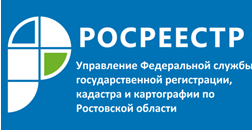 Пресс-релиз                                                                                                                                   13.10.2021РАБОТА КОМИССИИ ПО РАССМОТРЕНИЮ СПОРОВ О РЕЗУЛЬТАТАХ ОПРЕДЕЛЕНИЯ КАДАСТРОВОЙ СТОИМОСТИ12 октября в Управлении Росреестра по Ростовской области состоялось очередное заседание комиссии по рассмотрению споров о результатах определения кадастровой стоимости.На заседании рассматривались 9 заявлений о пересмотре результатов определения кадастровой стоимости в отношении 14 объектов недвижимости и земельных участков.В отношении 3 объектов недвижимости членами Комиссии приняты решения об определении кадастровой стоимости объекта недвижимости в размере его рыночной стоимости. 6 заявлений о пересмотре кадастровой стоимости 11 земельных участков отклонены по причине несоответствия представленных отчетов об оценке рыночной стоимости требованиям с. 24.18 Федерального закона от 29.07.1998 № 135-ФЗ «Об оценочной деятельности в Российской Федерации».Снижение кадастровой стоимости составило 26%.Напоминаем, что информация о принятых решениях размещена на сайте Росреестра: Главная – Деятельность – Кадастровая оценка – Рассмотрение споров о результатах определения кадастровой стоимости – Информация о работе комиссий по рассмотрению споров о результатах определения кадастровой стоимости – Информация о деятельности комиссии по рассмотрению споров о результатах определения кадастровой стоимости.Контакты для СМИ:Пресс-служба Управления Росреестра по Ростовской областиТатьяна Фатеева8-938-169-55-69FateevaTA@r61.rosreestr.ruwww.rosreestr.ru